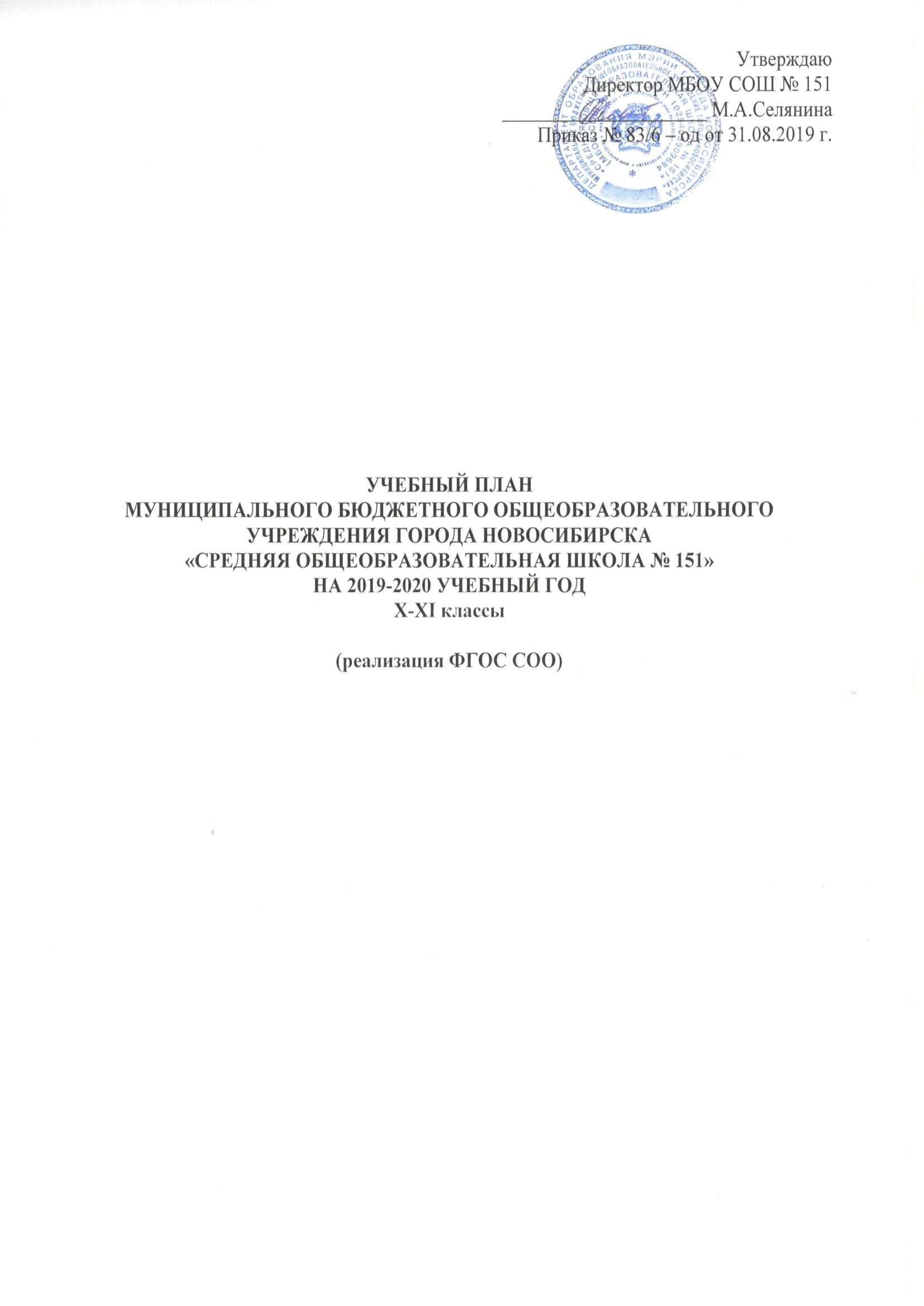 Рабочий учебный план на 2019-2020 учебный годСреднее общее образование(10-11классы, реализующие ФГОС СОО)Обязательныепредметные областиУчебные предметыУчебные предметыУчебные предметыУровень изучения предметаКол-во учебных часов (за неделю/ за год)Кол-во учебных часов (за неделю/ за год)Кол-во учебных часов (за неделю/ за год)Кол-во учебных часов (за неделю/ за год)Всего часовВсего часовВсего часовВсего часовОбязательныепредметные областиУчебные предметыУчебные предметыУчебные предметыУровень изучения предмета10 класс10 класс11 класс11 классВсего часовВсего часовВсего часовВсего часовОбязательныепредметные областиУчебные предметыУчебные предметыУчебные предметыУровень изучения предмета2018-20192019-20202018-20192019-20202019-20202020-20212019-20202020-2021Всего часовВсего часовВсего часовВсего часовОбязательная частьОбязательная частьОбязательная частьОбязательная частьОбязательная частьОбязательная частьОбязательная частьОбязательная частьОбязательная частьОбязательная частьОбязательная частьОбязательная частьОбязательная частьРусский язык и литератураРусский языкРусский языкРусский языкУ310831026210210210Русский язык и литератураЛитература Литература Литература Б310831026210210210Родной язык и родная литератураРодная литератураРодная литератураРодная литератураБ1361342707070Иностранные языкиИностранный язык (английский язык)Иностранный язык (английский язык)Иностранный язык (английский язык)Б310831026210210210Общественные наукиИсторияИсторияИсторияБ2722684140140140Математика и информатикаМатематика:Алгебра и начала математического анализаГеометрияМатематика:Алгебра и начала математического анализаГеометрияМатематика:Алгебра и начала математического анализаГеометрияУ4214472421366884280140280140280140Естественные наукиФизикаФизикаФизикаБ2722684140140140Естественные наукиХимия Химия Химия Б1361342707070Естественные наукиБиология Биология Биология Б1361342707070Естественные наукиАстрономияАстрономияАстрономияБ136--1363636Физическая культура, экология и основы безопасности жизнедеятельностиФизическая культураФизическая культураФизическая культураБ310831026210210210Физическая культура, экология и основы безопасности жизнедеятельностиОБЖОБЖОБЖБ1361342707070Всего:Всего:Всего:Всего:Всего:279722688453185618561856Часть, формируемая участниками образовательных отношенийЧасть, формируемая участниками образовательных отношенийЧасть, формируемая участниками образовательных отношенийЧасть, формируемая участниками образовательных отношенийЧасть, формируемая участниками образовательных отношенийЧасть, формируемая участниками образовательных отношенийЧасть, формируемая участниками образовательных отношенийЧасть, формируемая участниками образовательных отношенийЧасть, формируемая участниками образовательных отношенийЧасть, формируемая участниками образовательных отношенийЧасть, формируемая участниками образовательных отношенийЧасть, формируемая участниками образовательных отношенийЧасть, формируемая участниками образовательных отношенийПредметы и курсы по выбору:Предметы и курсы по выбору:Предметы и курсы по выбору:Предметы и курсы по выбору:Предметы и курсы по выбору:Предметы и курсы по выбору:Предметы и курсы по выбору:Предметы и курсы по выбору:Предметы и курсы по выбору:Предметы и курсы по выбору:Предметы и курсы по выбору:Предметы и курсы по выбору:Предметы и курсы по выбору:Обществознание Обществознание Обществознание ББ27226844140140География География География ББ136134227070История СибириИстория СибириИстория СибириЭКЭК--134113434ИнформатикаИнформатикаИнформатикаББ136134227070Технология карьеры. Эффективное поведение на рынке трудаТехнология карьеры. Эффективное поведение на рынке трудаТехнология карьеры. Эффективное поведение на рынке трудаББ136134227070Экология питанияЭкология питанияЭкология питания     ЭК     ЭК136--113636Актуальные вопросы общей химииАктуальные вопросы общей химииАктуальные вопросы общей химииЭКЭК--134113434Правовая культураПравовая культураПравовая культураЭКЭК136134227070Физика в задачахФизика в задачахФизика в задачахЭКЭК136134227070Живой организмЖивой организмЖивой организмЭКЭК136--113636Многообразие органического мираМногообразие органического мираМногообразие органического мираЭКЭК--134113434Индивидуальный проектИндивидуальный проектИндивидуальный проектЭКЭК136134227070Всего:Всего:1036011374212121734ИТОГОИТОГО3713323712587474742590